Unit Continuity of Operations Plan (COOP)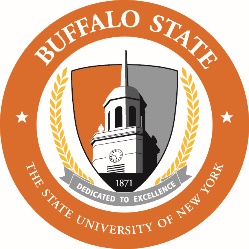 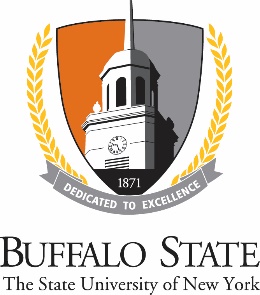 Buffalo State CollegeCollege Objectives:In the event of an emergency, the College will have five objectives:Minimize the risk to students, faculty and staff.Support students who remain on campus.Continue functions essential to College operations. Resume normal teaching, research and service operations as soon as possible after the pandemic.Maintain the provision of essential police functions if the UPD Station in Chase Hall is not operable.Unit Objectives:Please review the University’s Emergency Response Plan before you determine your objectives.  Carefully consider the impact of those assumptions on your daily objectives and how these objectives might differ from your daily objectives during an emergency.  Emergency Communication Lists and MethodsPlease check the methods you plan to develop and/or use, to communicate with employees before, and during, an emergency, the person responsible for developing it, and the date the item is to be completed.Emergency Access to Information and SystemsIf access to your department’s information and systems is essential in an emergency, describe what type(s) of information your unit will need, where it is currently located, how you will access it or transfer it, and whether you need approval (Yes/No), to access or transfer it. Essential/Critical FunctionsWill some or all of your unit’s functions be essential during an Emergency Event? ____ Yes       _____No    If you answered “Yes” to the above question, please list the names of the personnel who are Essential and a first and second alternate. These employees will be identified as Essential Employees and will have specific obligations under this designation. Leadership SuccessionList here the people who can make operational decisions if the head of your unit is not available.Key Internal DependenciesAn internal dependency would be defined as: services from a unit that is necessary to the fulfillment of your unit’s objectives and essential functions.  Please check the departments or units that your unit is dependent upon, and note any unique or special services that this unit will need to supply during an emergency. (It is not necessary to note that you need payroll in order to get paid, etc.) Key External DependenciesAn external dependency would be defined as: a service or product from an external agency or company that your unit would need in an emergency, in order to continue fulfillment of your objectives and essential functions.Mitigation StrategiesConsidering your objectives, dependencies and essential functions, list any problems or issues that your unit or employees may face in an emergency in trying to limit the impact of the emergency. Employee Education and Training Note below the type of exercises you will use to provide staff education and training and the date for the program.Home Emergency Planning for Individuals and FamiliesIdentify the education and training methods, and materials you plan to provide to your employees for the development of their home emergency plan. Unit:Unit Head:Plan DeveloperTeam MembersObjective #1Objective #2Objective #3Objective #4Objective #5Objective #6Objective #7Objective #8Objective #9Objective #10Communication TypePerson ResponsibleDue Date Unit Emergency Contact list University Emergency Contact List Campus Email Contact list Non-campus Email Contact List Call TreeInformationLocationMethod to Access/TransferY/NEssential FunctionName:1st Phone Number2nd Phone NumberEssential FunctionPrimaryFirst AlternateSecond AlternateName:1st Phone Number2nd Phone NumberEssential FunctionName:1st Phone Number2nd Phone NumberEssential FunctionName:1st Phone Number2nd Phone NumberSuccessionName 1st Phone Number2nd Phone NumberOperations HeadFirst SuccessorSecond SuccessorThird SuccessorDependency/ServiceSpecial services that your unit will need Energy Information TechnologyPayroll & PurchasingResearch SupportUniversity PoliceHuman ResourcesResidential LifeFood ServiceUniversity RelationsCampus Health ServicesFacilitiesDependencySupplier/ProviderPhone NumberDependencySupplier/ProviderPhone NumberDependencySupplier/ProviderPhone NumberProblem/IssueMitigation StrategyProblem/IssueMitigation StrategyProblem/IssueMitigation Strategy Staff Orientation meetingDate:  Emergency Response PPT PresentationDate:  Tabletop exerciseDate:  Interdepartmental tabletop exerciseDate:  Off site information access testDate:   Work at home dayDate:  Call tree drillDate: Emergency assembly drillDate:  Staff Meeting(s)Date:  Staff EmailDate:  Home MailingDate: Materials: Emergency Contact Form –  Emergency Contact Form –  Guide for Individuals and Families –  Guide for Individuals and Families –  Family Health Information Sheet –  Family Health Information Sheet –  Pandemic Flu Planning Checklist for Individuals and Families –  Pandemic Flu Planning Checklist for Individuals and Families – 